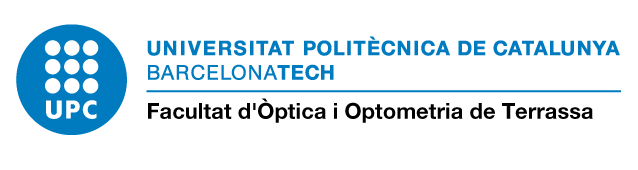 Información sobre idiomas:programa de idiomas de la UPC 2013/14   http://www.upc.edu/slt/apren-angles/destaquemServicio de Lenguas i Terminología de la UPC  http://www.upc.edu/slt/